О внесении изменения в решение Совета Тбилисскогосельского поселения Тбилисского района от 28 сентября 2018 года№ 395 «Об утверждении Положения о муниципальной службе в Тбилисском сельском поселении Тбилисского района»В соответствии с Федеральным законом от 27 октября 2020 г. № 347-ФЗ "О внесении изменения в статью 13 Федерального закона "О муниципальной службе в Российской Федерации", руководствуясь статьей 26 устава Тбилисского сельского поселения Тбилисского района, Совет Тбилисского сельского поселения Тбилисского района р е ш и л:	1. Внести изменение в решение Совета Тбилисского сельского поселения Тбилисского района от 28 сентября 2018 года № 395  «Об утверждении Положения о муниципальной службе в Тбилисском сельском поселении Тбилисского района»:Изложить пункт 12.3. раздела 12 главы III «Ограничения, связанные с муниципальной службой»  Положения о муниципальной службе в Тбилисском сельском поселении Тбилисского района в новой редакции:   «12.3. Муниципальный служащий, являющийся руководителем органа местного самоуправления, аппарата избирательной комиссии муниципального образования, заместитель указанного муниципального служащего в целях исключения конфликта интересов не могут представлять интересы муниципальных служащих в выборном профсоюзном органе данного органа местного самоуправления, аппарата избирательной комиссии муниципального образования в период замещения ими соответствующей должности.».2. Отделу делопроизводства и организационно-кадровой работы администрации Тбилисского сельского поселения Тбилисского района (Воронкин) опубликовать настоящее решение в сетевом издании «Информационный портал Тбилисского района», разместить решение на официальном сайте администрации Тбилисского сельского поселения Тбилисского района в информационно-телекоммуникационной системе Интернет. 3.  Настоящее решение вступает в силу со дня его официального опубликования. Глава Тбилисского сельского поселенияТбилисского района 							А.Н. СтойкинПредседатель Совета Тбилисского сельского поселения Тбилисского района							Е.Б. Самойленко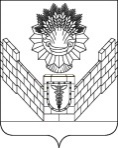 СОВЕТТБИЛИССКОГО СЕЛЬСКОГО ПОСЕЛЕНИЯТБИЛИССКОГО РАЙОНАРЕШЕНИЕОт 29.01.2021                                                                       № 97ст-ца Тбилисская